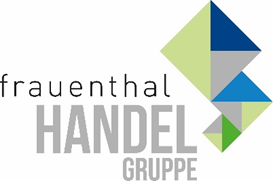 PRESSEINFORMATIONWien, im Juni 2022 ISZ Cup 2023
Startschuss zum Meilensammeln
Das große Meilensammeln für den ISZ Cup 2023 startete am 01.06.2022. Alle Details, Teilnahmeformulare und Sammelpässe gibt es ab sofort in den über 75 ISZ Märkten. Anmelden ist bis 30.09.2022 möglich.Wer bei der größten und legendärsten Branchen-Regatta dabei sein will, segelt gleich zu einem der ISZ Märkte, wirft dort den Anker und holt sich seine Unterlagen.80 Boote werden im September 2023 in Pula, Kroatien, am Start sein. Mit an Bord sind: ALVA, Austria Email, BWT, Duka, Geberit, Grohe, Grundfos, Hansgrohe, Hutterer & Lechner, Kludi, Laufen, PASSION, Poloplast, Rehau, Rems, Steinbacher, Villeroy & Boch, Vogel & Noot.Peter Schenk, Leitung Vertriebsinfrastruktur bei der Frauenthal Handel Gruppe, und sein routiniertes Organisationsteam freuen sich, dass es wieder losgeht.Wer wissen will, wie es sich anfühlt, mit 500 Seglern Spaß zu haben, findet hier viele Fotos und ein Video vom vergangenen ISZ Cup, 2021 in Pula.https://isz-markt.at/2021/10/07/isz-cup-2020/www.frauenthal-service.at
Frauenthal Handel Gruppe / SHT / ÖAG / Kontinentale / ELEKTROMATERIAL.AT
Mag. Nina Schön
Marketing, Frauenthal Service AG
T: +43 5 07 80 22281
nina.SCHOEN@fts.at